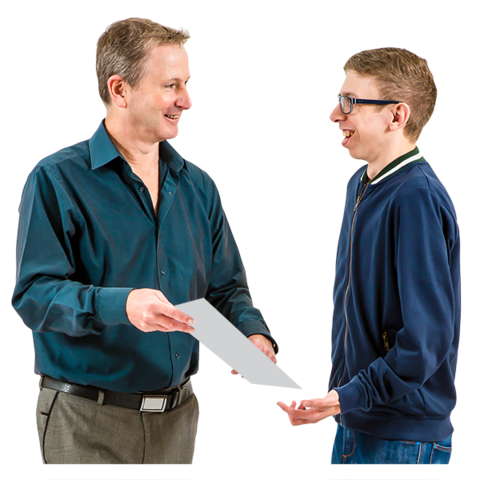 The project will have Key Informants Key Informants will tell the researchers how the laws and policies work.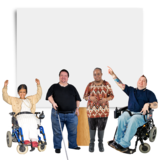 To be a Key Informant you must be:A person with a disability who has supported other disabled people to make reproductive choicesOR 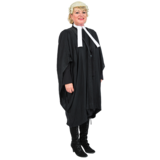 A law professional OR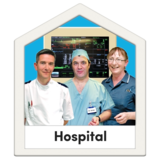 A health professional OR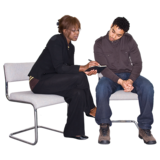 A social work professional 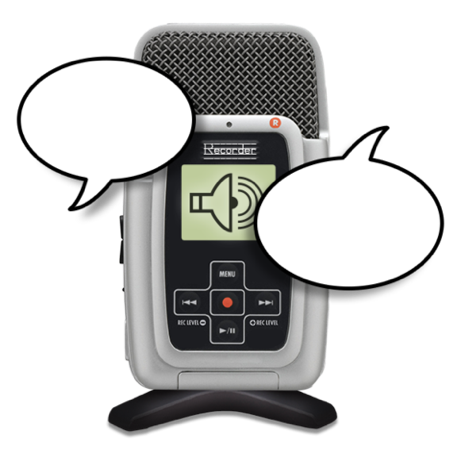 The researcher will record your opinions during an interview.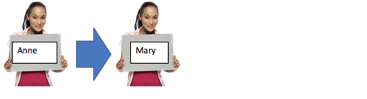 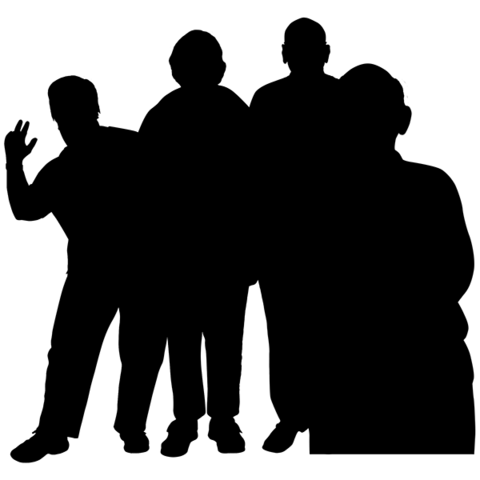 You can use your own name, a different name or no name. 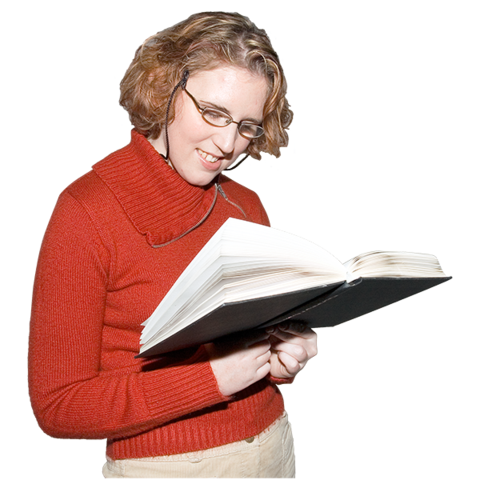 You can agree to your story being included in our research. 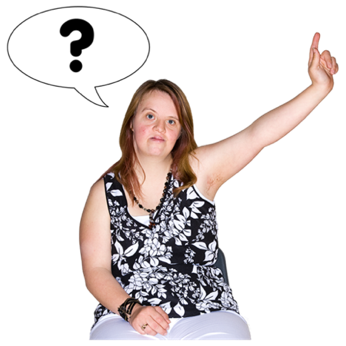 Do you want to be a Key Informant?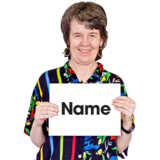 Name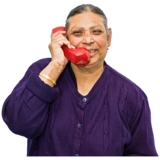 Phone Number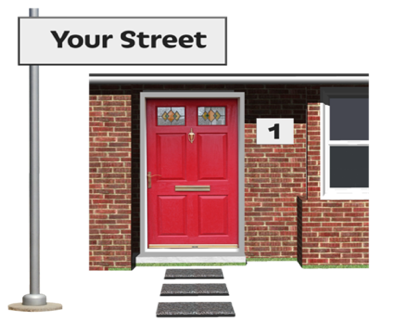 Address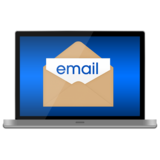 Email